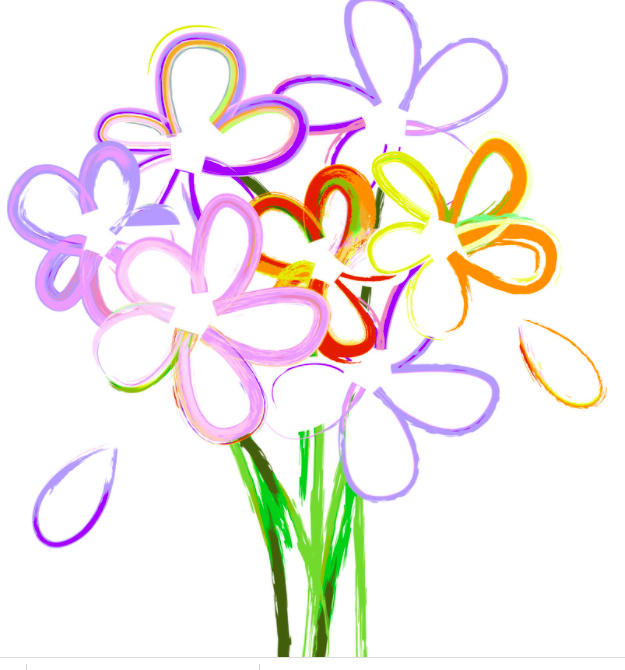 It is a great honour to teach social sciences because you are afforded the opportunity to provide insight and context to social phenomena that students likely have lived experience of.  Using the lens of science and research you can explore the diversity and complexity of human experiences.  My teaching philosophy is to meet students where they are and honour and incorporate their knowledge (both known and just learnt).  I imagine this like wildflowers that I collect with the students throughout the term so by the end of the course I can present them with the bouquet they have created. 